2020-2021 Marin County 4-H Ambassador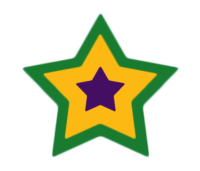 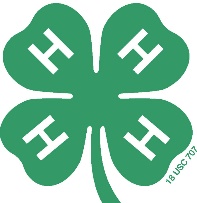 Applications Due June 1, 2020http://cemarin.ucanr.edu/Programs/4H/AllStar/4-H County Ambassadors serve in the highest 4-H leadership role in Marin County 4-H. The 4-H County Ambassador position not only recognizes a member's leadership abilities, but it is also a working honor. A core component of the 4-H County Ambassador program is youth working collaboratively to develop, implement, and evaluate a Plan-of-Action to strengthen the 4-H program. Additionally, 4-H County Ambassadors are liaisons between the county 4-H office, 4-H members and volunteers, and the public. They visit 4-H clubs in their county, network with other organizations within the community, and represent their county at the annual 4-H State Leadership Conference. 4-H County Ambassadors are role models for their fellow 4-H members and their community. Upon successful completion of 4-H County Ambassador responsibilities, youth will earn the 4-H All Star Award. Time Commitment: Minimum active participation for 12 months, from July 1, 2020 to June 30, 2021. Youth will continue participating as a 4-H County Ambassador until their cohort’s Plan-of-Action is completed (average time is two years). Youth may continue in the 4-H County Ambassador program for multiple years, as long as they are eligible to enroll as a youth.  QualificationsApplicant must be between 14 – 18 years old by July 1, 2020. Applicant must have completed at least one year of membership in 4-H. Applicant must have demonstrated leadership experience and skills. This may be demonstrated either through a Gold Star or through mastery of a project as demonstrated by at least 6 hours of instruction, 40 hours of significant leadership roles, 30 hours of citizenship and/or community service, and 10 public speaking engagements. Completing a 4-H Record Book is NOT a requirement.Having a gold star is NOT a requirement.ResponsibilitiesDevelop, Implement, and Evaluate a Team Plan-of-Action: New first-year 4-H Ambassadors will work as a cohort to identify, plan, and implement a project to strengthen, expand, and improve the Marin County 4-H program. The project should have roots in the young people’s sparks/passion, have an enduring impact on the Marin County 4-H program, and be approved by the Adult Advisor and 4-H Office. There is no set amount of time the Plan-of-Action may take to complete.Be an active contributor to the 4-H County Ambassador program. Youth must attend at least 80% of 4-H County Ambassador meetings, follow the 4-H Code of Conduct, be a member in good standing, and be active contributors to the functions of the 4-H County Ambassador team. Attend the 4-H State Leadership Conference (typically July or August at a UC campus). Act as 4-H Ambassadors. Annually, the entire 4-H County Ambassador team (new and returning youth) will discuss the following responsibilities, develop a timeline for participation, and divide and assign responsibilities. The types of functions may vary each year depending on the needs in the 
4-H program and community. Advise: Help the UCCE 4-H Office make program priorities. Participate and be involved in 4-H decision-making through the Marin County 4-H Council and the UCCE 4-H Office; represent youth on the Marin County 4-H Council.Mentor: Help lead the Marin 4-H Teen Club. Act as a role model to 4-H members; visit 4-H clubs during the year; be integral part of county officer’s training event; host a 4-H leadership development event for younger members. Plan: Attend and assist with Achievement Night, Presentation Day, Farm Day, Fashion Revue, and West Marin Fair. Support county 4-H events in key roles such as: parade marshals, emcee, plan and coordinate events, and serve as evaluators.Promote: Present a positive image of 4-H; act as a 4-H Ambassador; represent 4-H to outside organizations. Wear 4-H attire and/or Ambassador attire at 4-H functions. Present 4-H to community organizations, write an article for a newspaper, or create a display at the library.Teach: Lead workshops or sessions at club, county, area, and state events. Conferring the 4-H All Star AwardUpon successful completion of the cohort’s project, and by being an active contributor to the 4-H County Ambassador program during their tenure, youth will be conferred the “4-H All Star Award” consisting of the All Star patch and pin. This will take place at earliest 4-H Achievement Night.    Application: Candidates must send the required application form, substantiating documents, and letters of recommendation to the UCCE 4-H Office postmarked by June 1, 2019. Applications may be processed electronically or by paper forms. Required application elements include the following:Application Cover SheetEssay responses to questions on the application4-H Resume highlighting leadership and citizenship skills as well as personal and professional development.Written Evidence of Leadership Experience and Skills3 Letters of Recommendation: 1 letter from a 4-H youth member and 2 letters from adults who have knowledge of your leadership experience, skills and character. At least one of the letters must be from a 4-H adult who has knowledge of the applicant’s skills and character demonstrated in the 4-H Youth Development Program. Recommends may not be from a parent/guardian, sibling or other family member residing in the same household as the applicant.  Send applications by email to smworker@ucanr.edu or by mail to: UCCE Marin 4-H1682 Novato Blvd, Ste 150BNovato, CA 94947-7021Candidate Consideration Process (June, date to be decided): Candidates will be invited to participate in an in-person selection day, consisting of the following: Presentation of 3-5 minutes. Topics for the presentations may be chosen from the following: Service Learning Project – Describe a project where you positively impacted our community.Youth-Adult Partnerships in 4-H – How do we nurture and grow them?What is your favorite 4-H project, why, and how would you make the project even better? Individual interview with selection committee. Notification: All applicants will be notified within 5 days of the selection process.Selection Committee: Candidates will be evaluated by a panel of three.Questions: Please contact the UCCE Marin 4-H Office at (415) 473-4207 or smworker@ucanr.edu. 2019-2020 Marin County 4-H County Ambassador ApplicationCover SheetApplications due postmarked by June 1, 2019Name__________________________________  Club/Program_________________________Age on December 31st__________  Birthdate__________________  Years in 4-H__________Home Address________________________________________________________________Member email Address__________________________________________________________Member Home Phone___________________________ Cell Phone______________________Parent/Guardian Name__________________________________________________________Parent/Guardian Home Phone_____________________ Cell Phone_____________________Instructions: Create a packet of all written documents required (see next page) and attach to this cover sheet. Give the packet to an adult who will review and certify your involvement and ask them to complete the bottom portion of this cover sheet. Complete application (including this form and the components listed above) are due to the UCCE Marin County 4-H Office postmarked by June 1, 2019. Incomplete applications will not be considered for evaluation. Send applications by email to smworker@ucanr.edu or by mail to: UCCE Marin 4-H1682 Novato Blvd, Ste 150BNovato, CA 94947-7021By signing below, I certify that the applicant has provided the required application documentation and that, to the best of my knowledge, they meet all the qualifying criteria to apply for a 4-H County Ambassador.Signature of Certifying Adult______________________________________________________Printed Name of Adult_______________________________ Role/Title___________________Email Address________________________________________________________________Phone Number________________________________________________________________Name of Organization (if other than 4-H)	_________________________________________2019-2020 Marin County 4-H County Ambassador ApplicationApplication RequirementsApplications due postmarked by June 1, 2019Essay: Respond to the following prompts in separate essays (maximum 300 words per essay).Why do you want to become a Marin County 4-H Ambassador?What do you hope to gain from your Ambassador experience?What ideas do you have for your cohort’s Plan-of-Action?Resume: highlighting leadership and citizenship skills, as well as personal and professional development. Find a template at: http://4h.ucanr.edu/Resources/Member_Resources/4-H_Resumes/Written Evidence of Leadership Experience and Skills (all the first five OR achievement of Gold Star Rank):Achievement of a Gold Star Rank as evidenced by the signed and dated Star Rank Chart or other documentation that verifies you have achieved this rank.ORMastery of a project as demonstrated by at least 6 hours of instruction. Provide a statement of what project skills you have mastered.40 hours of significant leadership roles, either inside or outside of 4-H.30 hours of citizenship and/or community service, either inside or outside of 4-H.10 public speaking engagements, at least 2 of those must have been given at a 4-H event.Demonstrate involvement in 4-H as evidenced by a list of activities that are a combination of 15 of the following: project skill activities, 4-H events attend, and honors/recognition. Definitions for these three categories are found in the Record Book Manual under the section describing the Personal Development Report (PDR). Completing a PDR is not an application requirement for County AmbassadorThree (3) Letters of Recommendation:One letter from a 4-H youth memberTwo letters from adults who have knowledge of your leadership experience, skills and character. At least one of the letters must be from a 4-H adult who has knowledge of your skills and character demonstrated in the 4-H Youth Development Program.Recommendations may not be from a parent/guardian, sibling or other family member residing in the same household as the applicant.